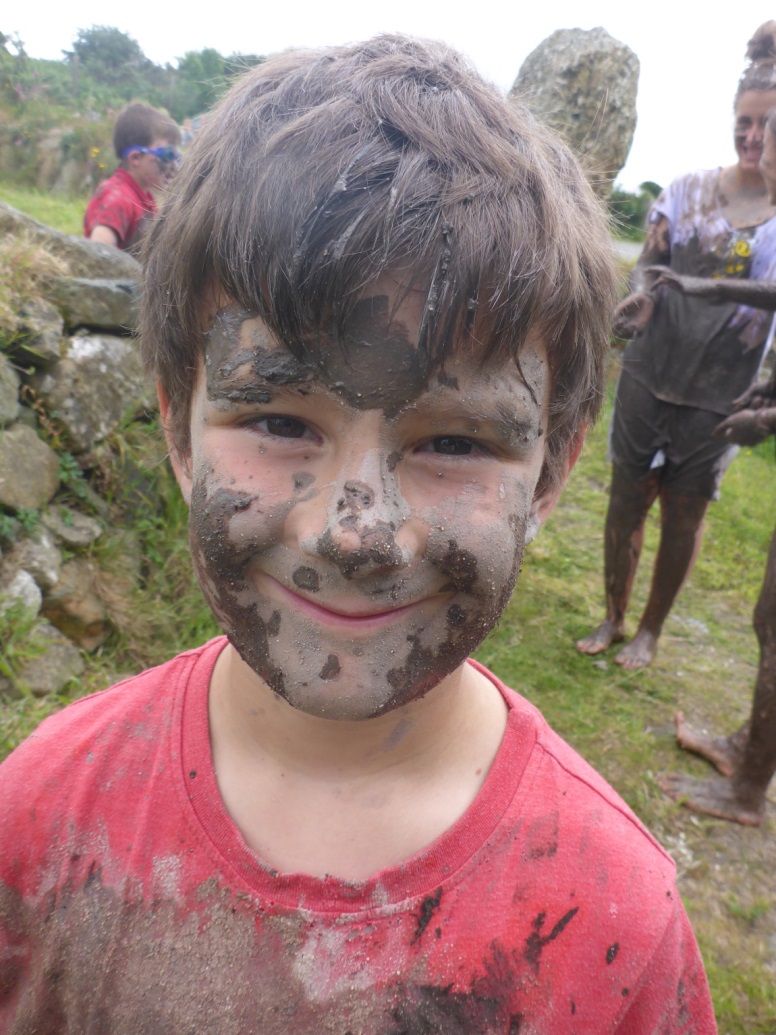 International Mud Day is celebrated all over the World		05.07.2017Dear All,I feel sure that the children enjoyed taking part in International Mud day last week and got a lot from it. We haven’t found any easy solution to cleaning up the children afterwards when the weather is cool (if it’s hot we can hose everyone down!). If you have any ideas, please let us know.Pre-SchoolFrom September, we will be able to offer afternoon pre-school sessions in addition to the morning provision that is already in place. Lots of parents will be entitled to funding for 30 hours free childcare. To check eligibility please visit. https://www.gov.uk/government/publications/30-hours-free-childcare-eligibilityPlease let Lucy know if you are interested.Shelley and DramaShelley is spending more time with her (swimming) horses now and, as a result, will find it hard to give her time to our drama in the way she has in the past. She has done a great job over the years with some very memorable and magical performances. I am sure that you will join us in extending our thanks and best wishes to Shelley for the future. John Brolly is taking over this term and will work towards this summer’s performance.Class 1 TeacherI write to confirm that Fiona Hewett has now left the School on 31st May 2017. I would like to take this opportunity to thank Fiona for her contribution to the School and wish her all the best for the future.Staffing for Class 1We have plans in place for the teacher for Class 1 and will give you more details as soon as they are available.Pre-schoolVirg is collecting  socks, pants or leggings for pre-school children- we would be grateful for any donations.Parking at the SchoolWe would all like to keep the traffic flowing smoothly outside the school. Please could everyone try to:Use the car park if possible (or overflow on the school field)Drive carefully and slowly in and around the schoolAvoid parking on the road in front  if you need to do more than a quick drop offIf parking on the road, ensure that your vehicle is tightly against the hedgeVolunteersIt would be great to have parents being even more involved with the school and we wonder if it might be useful to have a Parents/Friends of Trythall School type association to work on things like: community events, gardening, Mazey Day volunteers etc. Please let me know if you have any thoughts on this.Next Year’s CampCamp for years 3, 4, 5 and 6. We need to plan camp for next year and would be interested in your preferences. Please complete the form below and return it to school by the end of next week.Barbecue and PerformanceOur Summer Barbecue and performance will take place on Friday 21st July with the children’s performance at 7pm.High quality meat burgers and beetroot burgers will be on sale.We will have the usual stalls:  cakes, jar stall and raffle for which your contributions will be much appreciated. We would be very appreciative if children could fill a jar with sweets, biscuits, toys stationary etc. and bring them into school by Monday 17th July.  Thank you.If you have any ideas for a stall/sideshow that you would like to organise and run please see myself or Lucy.A range of refreshments and a licenced bar will be available.Mazey Day 2017It was great to see such a good turnout of children and adults on Mazey Day again. Tony Crosby, who did a fantastic job with our Kraken, passed on his thanks to the adults that volunteered to help. This help significantly reduces our costs and makes our continued participation viable.Sports Day – Sennen BeachIs this Friday 7th July. We hope you can all come and take part in the afternoon. It’s a great day and the forecast looks good at the moment. Diary DatesFriday 21st July – BBQ and PerformanceMonday, 24th July – Last day of Summer TermTuesday, 25th July - Staff Training Day –  School closed to pupilsWednesday 26th July - Staff Training Day –  School closed to pupilsKind regardsM.StrevensMat StrevensHeadteacher____________________________________________________________________Key Stage 2 Camp 2018Name________________________________________________  4 Days – London - shows, museum, tours     approx cost   £180.00  3 Days – Tremayne Quay – Canoeing, sailing, coracle making etc.  approx cost  £50.00  4 Days – Another Camping location –surfing, cycling etc.   approx cost  £50.00